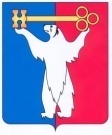 АДМИНИСТРАЦИЯ ГОРОДА НОРИЛЬСКАКРАСНОЯРСКОГО КРАЯПОСТАНОВЛЕНИЕ12.02.2019	  г. Норильск                                              № 48Об утверждении бюджетного прогноза муниципального образования город Норильск до 2024 годаВ соответствии со статьей 170.1 Бюджетного кодекса Российской Федерации, статьей 5 Положения о бюджете и бюджетном процессе на территории муниципального образования город Норильск, утвержденного решением Норильского городского Совета депутатов от 23.10.2007 № 5-94, постановлением Администрации города Норильска от 29.02.2016 № 139 «Об утверждении Порядка разработки и утверждения бюджетного прогноза муниципального образования город Норильск на долгосрочный период»,ПОСТАНОВЛЯЮ:1. Утвердить бюджетный прогноз муниципального образования город Норильск до 2024 года (прилагается).2.	Опубликовать настоящее постановление в газете «Заполярная правда» и разместить его на официальном сайте муниципального образования город Норильск.3. Настоящее постановление вступает в силу после его официального опубликования в газете «Заполярная правда».Глава города Норильска					   	                    Р.В. АхметчинПриложение к постановлению Администрации города Норильскаот 12.02.2019 № 48Бюджетный прогноз муниципального образования город Норильскдо 2024 годаБюджетный прогноз муниципального образования город Норильск на долгосрочный период до 2024 года (далее – бюджетный прогноз) разработан в соответствии с требованиями статьи 170.1 Бюджетного кодекса Российской Федерации, Федерального закона от 28.06.2014 № 172-ФЗ «О стратегическом планировании в Российской Федерации», постановления Администрации города Норильска от 29.02.2016 № 139 «Об утверждении Порядка разработки и утверждения бюджетного прогноза муниципального образования город Норильск на долгосрочный период», на основании решения Норильского городского Совета депутатов от 25.09.2018 № 7/5-169 «О формировании бюджетного прогноза муниципального образования город Норильск на долгосрочный период».Бюджетный прогноз разработан на 6 лет на основе параметров прогноза социально-экономического развития муниципального образования город Норильск до 2024 года.Разработка бюджетного прогноза позволит:обеспечить предсказуемость бюджетной политики и бюджетного процесса на территории в долгосрочном периоде;оценить объем и структуру доходов и расходов бюджета города, муниципального долга;выработать меры, направленные на повышение эффективности функционирования бюджетной системы.Практическое применение бюджетного прогноза осуществляется при формировании проекта бюджета города на очередной финансовый год и плановый период, при разработке (внесении изменений) документов стратегического планирования, включая муниципальные программы, принятии решений о реализации (изменении условий и сроков реализации) отдельных масштабных проектов, оказывающих влияние на сбалансированность бюджета города.1. Основные подходы к формированию бюджетной политики муниципального образования город Норильск на долгосрочный периодЦелью бюджетной политики муниципального образования город Норильск до 2024 года является обеспечение устойчивости местного бюджета в прогнозируемых экономических условиях.В долгосрочном периоде бюджетная политика на территории муниципального образования город Норильск будет направлена на:1. обеспечение стабильного функционирования учреждений социальной сферы, предоставление качественных и доступных социальных услуг населению, сохранение мер социальной поддержки граждан, включая дополнительные меры социальной поддержки за счет собственных средств бюджета города.Реализация данного направления предполагает своевременное и полное финансирование социально-значимых расходов бюджета города, ориентирование деятельности учреждений социальной сферы в соответствии с потребностями населения, создание условий для получения населением города качественных услуг в сфере образования, культуры, спорта, социальной политики. 2. повышение эффективности бюджетных расходов, в том числе за счет развития программно-целевых методов управления, повышения эффективности бюджетной сети, обеспечения адресности мер социальной поддержки.В рамках реализации данного направления необходимы взвешенный подход к принятию новых расходных обязательств, сокращение неэффективных бюджетных расходов, а также обеспечение максимальной экономии бюджетных средств при исполнении бюджета города за счет их рационального использования.3. поддержание и развитие городской инфраструктуры.В долгосрочном периоде планируется поддержание на высоком уровне объема капитальных расходов. Это позволит своевременно проводить ремонты объектов социальной и жилищной инфраструктуры, улично-дорожной сети, продолжить реализацию проектов по благоустройству города, что повысит привлекательность территории как для инвесторов, так и с точки зрения развития туризма, а также обеспечит жителям города комфортное проживание. 4.	взаимодействие с краевыми органами власти по привлечению дополнительных средств из краевого бюджета. В условиях действующей системы межбюджетных отношений собственные расходы бюджета Норильска не обеспечиваются в полном объеме поступающими в бюджет налоговыми и неналоговыми доходами. Для обеспечения сбалансированности бюджета города необходимо продолжать взаимодействие с краевыми органами государственной власти по привлечению средств на софинансирование собственных расходных полномочий, в том числе путем участия муниципалитета в конкурсных отборах в рамках государственных программ Красноярского края.5. реализацию задач, поставленных в Указе Президента Российской Федерации от 7.05.2018 № 204 «О национальных целях и стратегических задачах развития Российской Федерации на период до 2024 года».В настоящее время Правительством Красноярского края организовано взаимодействие с федеральными органами власти с целью обеспечения участия края в национальных проектах. Учитывая, что направления, обозначенные в Указе Президента, затрагивают все сферы жизнедеятельности города, при принятии соответствующих решений на уровне субъекта, Норильск примет участие в реализации данных проектов.6. обеспечение открытости и прозрачности бюджета и бюджетного процесса для граждан, расширение форм представления бюджета и обратной связи с жителями города.В долгосрочном периоде продолжится издание сборников, рассказывающих жителям города о бюджетном процессе, размещение подробной информации о формировании и ходе исполнения бюджета на официальном сайте города, разработка новых инструментов для представления бюджета и бюджетного процесса для граждан, развитие механизмов обратной связи по бюджетной тематике.эффективное управление муниципальным долгом посредством: соблюдения ограничений, установленных бюджетным законодательством в отношении объема муниципального долга, расходов на обслуживание муниципального долга, размера дефицита бюджета;обеспечения минимально возможной стоимости обслуживания долговых обязательств;обеспечения исполнения долговых обязательств своевременно и в полном объеме. В долгосрочном периоде в качестве источника финансирования дефицита бюджета будут использоваться кредиты кредитных организаций. 2. Прогноз основных характеристик бюджета муниципального образования город Норильск, а также показателей объема муниципального долгаПри прогнозировании объема доходов и расходов бюджета города на период 2019 – 2024 годов учтены следующие подходы:в части доходов бюджета:Прогнозирование налоговых и неналоговых доходов осуществлялось в соответствии с действующим налоговым и бюджетным законодательством, муниципальными правовыми актами муниципального образования город Норильск, а также с учетом предполагаемых к принятию изменений в законодательные и нормативные акты Российской Федерации и Красноярского края, касающиеся бюджетных и налоговых правоотношений.При прогнозировании налоговых доходов учтены параметры прогноза социально-экономического развития муниципального образования город Норильск до 2024 года.Прогноз по неналоговым доходов выполнен с учетом данных, предоставленных главными администраторами доходов бюджета города.Безвозмездные поступления из краевого бюджета спрогнозированы:на 2019 – 2021 годы – в объеме, предусмотренном Норильску в проекте краевого бюджета на 2019 год и плановый период 2020 и 2021 годов;на 2022 – 2024 годы – на уровне 2021 года.в части расходов бюджета:Прогнозирование базовых (текущих) расходов на 2019 – 2024 годы осуществлялось на основе утвержденного бюджета на 2018 год, за исключением отдельных видов расходов, которые были проиндексированы в 2019 году в соответствии с общекраевыми подходами.Расходы капитального характера спрогнозированы с учетом:- необходимости завершения начатого строительства и ремонтов;- проведения реконструкции и строительства объектов социальной сферы;- сохранения объемов работ по капитальному ремонту объектов жилищной сферы.В долгосрочном периоде сохранен программный принцип формирования расходов.в части дефицита бюджета и муниципального долга:В долгосрочном периоде прогнозируется постепенное снижение дефицита бюджета.Объем муниципального долга не превысит ограничений, установленных бюджетным законодательством.Прогноз основных характеристик бюджета муниципального образования город Норильск на долгосрочный период приведен в приложении 1 к настоящему бюджетному прогнозу.3. Показатели финансового обеспечения муниципальных программ, прогноз расходов бюджета муниципального образования город Норильск на осуществление непрограммных направлений деятельностиПри формировании прогноза расходов на реализацию муниципальных программ и непрограммных направлений деятельности на 2019 – 2024 годы учтены ассигнования, предусмотренные в проекте бюджета города на 2019 год и на плановый период 2020 и 2021 годов.Расходы на реализацию муниципальных программ на 2022-2024 годы определены на уровне объема финансового обеспечения муниципальных программ в 2021 году, с учетом увеличения объема отдельных расходов капитального характера исходя из прогнозируемого роста поступлений налоговых и неналоговых доходов.Доля расходов бюджета города, формируемых в рамках муниципальных программ, в 2019 – 2021 годах составит не менее 94 %. В 2022 – 2024 годах доля программных расходов в бюджете города увеличится до 97 %.Непрограммные расходы бюджета города на 2022 – 2024 годы определены на уровне объема непрограммных расходов в 2021 году, без учета условно утверждаемых расходов.Показатели финансового обеспечения муниципальных программ и непрограммных направлений деятельности муниципального образования город Норильск приведены в приложении 2 к настоящему бюджетному прогнозу.Прогноз основных характеристик бюджета муниципального образования город Норильск                 тыс. руб.                                                                                                                                             Показатели финансового обеспечения муниципальных программ и непрограммных направлений деятельности муниципального образования город Норильсктыс. руб.Приложение 1к бюджетному прогнозу муниципального образования город Норильск до 2024 года Наименование показателяПрогнозПрогнозПрогнозПрогнозПрогнозПрогнозНаименование показателя2019 год2020 год2021 год2022 год2023 год2024 год12345671. Доходы бюджета,в том числе:18 030 948,518 191 297,717 333 730,017 460 231,917 660 057,917 867 716,4Налоговые и неналоговые доходы7 489 171,27 596 822,67 527 892,27 654 394,17 854 220,18 061 878,6Безвозмездные перечисления10 541 777,310 594 475,19 805 837,89 805 837,89 805 837,89 805 837,82. Расходы бюджета, в том числе:18 779 865,618 950 980,018 035 599,217 997 677,017 972 412,417 890 240,5Расходы на реализацию муниципальных программ18 178 656,618 166 076,416 960 219,617 450 201,417 424 936,817 342 764,9Расходы на реализацию непрограммных мероприятий601 209,0784 903,61 075 379,6547 475,6547 475,6547 475,63. Дефицит (профицит) бюджета- 748 917,1-  759 682,3- 701 869,2- 537 445,1- 312 354,5- 22 524,14. Источники финансирования дефицита бюджета,в том числе:748 917,1759 682,3701 869,2537 445,1312 345,522 524,1Заимствования муниципального образования748 917,1759 682,3701 869,2537 445,1312 345,522 524,1Муниципальный долгна конец года748 917,11 508 599,42 210 468,62 747 913,73 060 259,23 082 783,3Приложение 2к бюджетному прогнозу муниципального образования город Норильск до 2024 года Наименование показателяПрогнозПрогнозПрогнозПрогнозПрогнозПрогнозНаименование показателя2019 год2020 год2021 год2022 год2023 год2024 год1234567Муниципальные программы18 178 656,618 166 076,416 960 219,6   17 450 201,4   17 424 936,8   17 342 764,9   1. МП «Управление муниципальным имуществом»174 841,2   170 655,1244 406,9   ххх2. МП «Развитие образования»8 451 626,5   8 423 070,8   8 423 070,7   ххх3. МП «Социальная поддержка жителей муниципального образования город Норильск»642 604,4642 227,0642 528,5ххх4. МП «Реформирование и модернизация жилищно-коммунального хозяйства и повышение энергетической эффективности»1 359 029,8   1 542 686,0   727 005,3   ххх5. МП «Защита населения и территории от чрезвычайных ситуаций»280 788,7   263 187,4   263 511,9   ххх6. МП «Приглашение специалистов, обладающих специальностями, являющимися дефицитными для муниципальных и иных учреждений муниципального образования город Норильск»12 001,2   12 001,2   12 001,2   ххх7. МП «Благоустройство территории»         286 947,6   249 082,6   233 672,2   ххх8. МП «Развитие культуры»993 508,8   986 054,2   986 183,6   ххх9. МП «Развитие физической культуры и спорта»803 280,5   791 197,8   794 767,1   ххх10. МП «Молодежь муниципального образования город Норильск в XXI веке»67 813,4   64 858,0   64 829,7   ххх11. МП «Развитие потребительского рынка, поддержка малого и среднего предпринимательства»29 436,7   29 120,6   29 293,1   ххх12. МП «Развитие транспортной системы»3 103 339,8   3 005 164,2   3 007 999,8   ххх13. МП «Формирование современной городской среды»19 204,7   19 204,7   -ххх14. МП «Развитие туризма»49 575,6   54 489,2   54 528,2   ххх15. МП «Поддержание сохранности действующих и строительство новых объектов социальной инфраструктуры»900 693,3   944 246,3    497 677,9ххх16. МП «Обеспечение доступным и комфортным жильем жителей муниципального образования город Норильск»115 392,7   81 524,8   90 522,6   ххх17. МП «Содействие занятости населения»15 491,7   15 491,7   15 491,7   ххх18. МП «Управление муниципальными финансами»873 080,0   871 814,8   872 729,2   хххНепрограммные расходы601 209,0   784 903,6   1 075 379,6   547 475,6547 475,6   547 475,6   Итого18 779 865,6   18 950 980,0   18 035 599,2   17 997 677,0   17 972 412,4   17 890 240,5   